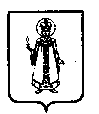 Муниципальный Совет Слободского сельского поселенияУгличского муниципального района Ярославской областиР Е Ш Е Н И Еот  12.02.2024 г.           № 8Об утверждении Порядка применения взысканий за несоблюдение муниципальным служащим Администрации Слободского сельского поселения ограничений и запретов, требований о предотвращении или об урегулировании конфликта интересов и неисполнение обязанностей, установленных в целях противодействия коррупции федеральными законами     В соответствии с федеральными законами от 02 марта 2007 года №25-ФЗ «О муниципальной службе в Российской Федерации», от 25 декабря 2008 года №273-ФЗ «О противодействии коррупции», указом Губернатора Ярославской области от 31.01.2013 №45 «О противодействии коррупции на государственной гражданской службе Ярославской области и муниципальной службе в Ярославской области», на основании, Уставом Слободского сельского поселения Муниципальный Совет Слободского сельского поселения пятого созыва РЕШИЛ:Утвердить прилагаемый Порядок применения взысканий за несоблюдение муниципальным служащим Администрации Угличского муниципального района установленных в целях противодействия коррупции федеральными законами.Признать утратившими силу Решение Муниципального совета Слободского сельского поселения от 18.04.2013 №11 «Об утверждении Порядка применения взысканий за несоблюдение муниципальным служащим Администрации Слободского сельского поселения ограничений и запретов, требований о предотвращении или об урегулировании конфликта интересов и неисполнение обязанностей, установленных в целях противодействия коррупции федеральными законами.Опубликовать настоящее решение в «Информационном вестнике Слободского сельского поселения» и разместить на официальном сайте Администрации Слободского сельского поселения.Решение вступает в силу после официального опубликования.Глава Слободского сельского поселения                                    М.А. АракчееваУтвержденрешением Муниципального СоветаСлободского сельского поселенияот  12. 02. 2024 г. № 8 ПОРЯДОКприменения взысканий за несоблюдение муниципальным служащим Администрации Слободского сельского поселения ограничений и запретов, требований о предотвращении или об урегулировании конфликта интересов и неисполнение обязанностей, установленных в целях противодействия коррупции федеральными законами1. Общие положения   1.1. Настоящий Порядок применения взысканий за несоблюдение муниципальным служащим Администрации Слободского сельского поселения Угличского муниципального района ограничений и запретов, требований о предотвращении или об урегулировании конфликта интересов и неисполнение обязанностей, установленных в целях противодействия коррупции федеральными законами (далее – Порядок) разработан в соответствии с Федеральным законом от 02 марта 2007 года №25-ФЗ «О муниципальной службе в Российской Федерации», Федеральным законом от 25 декабря 2008 года №273-ФЗ «О противодействии коррупции», указом Губернатора Ярославской области от 31.01.2013 №45 «О противодействии коррупции на государственной гражданской службе Ярославской области и муниципальной службе в Ярославской области».1.2. Настоящий Порядок в целях повышения ответственности муниципальных служащих за коррупционное правонарушение (несоблюдение ограничений и запретов, требований о предотвращении или урегулировании конфликта интересов и неисполнение обязанностей, установленных в целях противодействия коррупции) определяет виды дисциплинарных взысканий муниципальных служащих за коррупционные правонарушения и правила их применения.1.3. Действие настоящего Порядка распространяется на муниципальных служащих Администрации Слободского сельского поселения Угличского муниципального района.2. Виды дисциплинарных взысканий за коррупционные правонарушения:2.1. За несоблюдение муниципальным служащим ограничений и запретов, требований о предотвращении или об урегулировании конфликта интересов и неисполнение обязанностей, установленных в целях противодействия коррупции Федеральными законами от 2 марта 2007 года № 25-ФЗ «О муниципальной службе в Российской Федерации», от 25 декабря 2008 года № 273-ФЗ «О противодействии коррупции», налагаются следующие взыскания:замечание;выговор;увольнение с муниципальной службы по соответствующим основаниям, в том числе в связи с утратой доверия.Муниципальный служащий освобождается от ответственности за несоблюдение ограничений и запретов, требований о предотвращении или об урегулировании конфликта интересов и неисполнение обязанностей, установленных Федеральным законом от 02.03.2007 №25-ФЗ «О муниципальной службе в Российской Федерации» и другими федеральными законами в целях противодействия коррупции, в случае, если несоблюдение таких ограничений, запретов и требований, а также неисполнение таких обязанностей признается следствием не зависящих от него обстоятельств в порядке, предусмотренном частями 3 - 6 статьи 13 Федерального закона от 25 декабря 2008 года N 273-ФЗ "О противодействии коррупции".2.2. Муниципальный служащий, допустивший дисциплинарный проступок, может быть временно (но не более чем на один месяц) до решения вопроса о его дисциплинарной ответственности отстранен представителем нанимателя (работодателем) от исполнения должностных обязанностей с сохранением денежного содержания. Отстранение муниципального служащего от исполнения должностных обязанностей производится соответственно распоряжением Главы Слободского сельского поселения Угличского  муниципального района.2.3. Основаниями для расторжения трудового договора с муниципальным служащим являются следующие коррупционные правонарушения:1) несоблюдение ограничений, связанных с муниципальной службой (статья 13 Федерального закона от 2 марта 2007 года № 25-ФЗ «О муниципальной службе в Российской Федерации»);2) несоблюдение запретов, связанных с муниципальной службой (статья 14 Федерального закона от 2 марта 2007 года № 25-ФЗ «О муниципальной службе в Российской Федерации»);3) непринятие муниципальным служащим, являющимся стороной конфликта интересов, мер по предотвращению или урегулированию конфликта интересов (часть 2.3 статьи 14.1  Федерального закона  от 2 марта 2007 года № 25-ФЗ «О муниципальной службе в Российской Федерации»).4) непринятие муниципальным служащим, являющимся представителем нанимателя, которому стало известно о возникновении у подчиненного ему муниципального служащего личной заинтересованности, которая приводит или может привести к конфликту интересов, мер по предотвращению или урегулированию конфликта интересов (часть 3.1 статьи 14.1 Федерального закона от 2 марта 2007 года  № 25-ФЗ «О муниципальной службе в Российской Федерации»).5) непредставление муниципальным служащим сведений о своих доходах, расходах, об имуществе и обязательствах имущественного характера, а также о доходах, расходах, об имуществе и обязательствах имущественного характера своих супруги (супруга) и несовершеннолетних детей в случае, если представление таких сведений обязательно, либо представление заведомо недостоверных или неполных сведений (часть 5 статьи 15 Федерального закона от 2 марта 2007 года № 25-ФЗ  «О муниципальной службе в Российской Федерации»).2.4. В случаях совершения правонарушений, установленных статьями 14.1 и 15 Федерального закона от 2 марта 2007 года № 25-ФЗ «О муниципальной службе в Российской Федерации», муниципальный служащий подлежит увольнению с муниципальной службы в связи с утратой доверия.3. Порядок и сроки применения дисциплинарного взыскания за коррупционное правонарушение:3.1. Порядок применения и снятия дисциплинарных взысканий за коррупционные правонарушения определяется трудовым законодательством.3.2. Взыскания, предусмотренные пунктом 2.1 настоящего Порядка, применяются представителем нанимателя (работодателем) на основании:1) доклада о результатах проверки, проведенной представителем нанимателя (работодателя) Администрации Слободского сельского поселения Угличского муниципального района или в соответствии со статьей 13.4 Федерального закона от 25.12.2008 №273-ФЗ «О противодействии коррупции»;2) рекомендации Комиссии по соблюдению требований к служебному поведению и урегулированию конфликта интересов на муниципальной службе в Администрации Угличского муниципального района в случае, если доклад  о результатах проверки направлялся в указанную Комиссию;3) доклада представителя нанимателя (работодателя) о совершении коррупционного правонарушения, в котором излагаются фактические обстоятельства его совершения, и письменного объяснения муниципального служащего только с его согласия и при условии признания им факта совершения коррупционного правонарушения (за исключением применения взыскания в виде увольнения в связи с утратой доверия);4) объяснений муниципального служащего;5) иных материалов.3.3. До применения к муниципальному служащему дисциплинарного взыскания за коррупционное правонарушение представитель нанимателя (работодатель) должен затребовать от муниципального служащего письменное объяснение. Если по истечении двух рабочих дней указанное объяснение муниципальным служащим не представлено, то составляется соответствующий акт.Непредставление муниципальным служащим объяснений не является препятствием для применения дисциплинарного взыскания                                          за коррупционное правонарушение.3.4. При применении дисциплинарного взыскания за коррупционное правонарушение учитывается характер совершенного муниципальным служащим коррупционного правонарушения, его тяжесть, обстоятельства, при которых оно совершено, соблюдение муниципальным служащим других ограничений и запретов, требований о предотвращении или об урегулировании конфликта интересов и исполнение им обязанностей, установленных в целях противодействия коррупции, а также предшествующие результаты исполнения им своих должностных обязанностей.3.5. Право выбора конкретной меры дисциплинарного взыскания за коррупционное правонарушение или взысканий, предусмотренных статьями 14.1 и 15 Федерального закона от 2 марта 2007 года № 25-ФЗ «О муниципальной службе в Российской Федерации», принятие решения о неприменении мер дисциплинарного воздействия принадлежит: Главе Слободского Сельского поселения Угличского муниципального района Решение оформляется распоряжением Главы Слободского сельского поселения Угличского муниципального района, (далее также – муниципальный правовой акт).3.6. В случае, если представителем нанимателя (работодателем) принято решение о направлении доклада о результатах проверки в комиссию по соблюдению требований к служебному поведению и урегулированию конфликта интересов на муниципальной службе в Администрации Угличского  муниципального района (далее - Комиссия), Комиссия рассматривает материалы и принимает решение в порядке и сроки, предусмотренные Положением о комиссиях по соблюдению требований к служебному поведению и урегулированию конфликта интересов на государственной гражданской службе Ярославской области и муниципальной службе в Ярославской области, утвержденным Указом Губернатора Ярославской области от 31.01.2013 № 47 «О комиссиях по соблюдению требований к служебному поведению и урегулированию конфликта интересов».3.7. Взыскания, предусмотренные статьями 14.1, 15 и 27 Федерального закона от 02.03.2007 №25-ФЗ «О муниципальной службе в Российской Федерации», применяются не позднее шести месяцев со дня поступления информации о совершении муниципальным служащим коррупционного правонарушения, не считая периодов временной нетрудоспособности муниципального служащего, нахождения его в отпуске, и не позднее трех лет со дня совершения им коррупционного правонарушения. В указанные сроки не включается время производства по уголовному делу.Обнаружением проступка является поступление представителю нанимателя  (работодателю) рекомендации Комиссии по соблюдению требований к служебному поведению и урегулированию конфликта интересов на муниципальной службе в Администрации Угличского муниципального района в случае, если доклад о результатах проверки направлялся в указанную Комиссию, либо доклада представителя нанимателя (работодателя) Администрации Угличского муниципального района, в котором излагаются фактические обстоятельства его совершения, и письменного объяснения муниципального служащего только с его согласия и при условии признания им факта совершения коррупционного правонарушения.3.8. За каждое коррупционное правонарушение может быть применено только одно дисциплинарное взыскание.3.9. В муниципальном правовом акте представителя нанимателя (работодателя) о применении дисциплинарного взыскания к муниципальному служащему в случае совершения им коррупционного правонарушения в качестве основания применения взыскания указывается часть 1 или 2 статьи 27.1 Федерального закона от 2 марта 2007 года № 25-ФЗ «О муниципальной службе в Российской Федерации».Муниципальный правовой  акт должен содержать указание на коррупционное правонарушение и нормативные правовые акты, которые им нарушены, с указанием мотивов, объявлен муниципальному служащему под роспись  в течение трех рабочих дней со дня его издания, не считая времени отсутствия муниципального служащего на работе. Если муниципальный служащий отказывается ознакомиться с указанным распоряжением (приказом) под роспись, то составляется соответствующий акт. Копия муниципального правового акта о наложении на муниципального служащего дисциплинарного взыскания за несоблюдение ограничений и запретов, неисполнение обязанностей, установленных законодательством Российской Федерации о противодействии коррупции, приобщается к его личному делу.3.10. Муниципальный служащий вправе обжаловать дисциплинарное взыскание за коррупционное правонарушение в порядке, предусмотренном Трудовым кодексом Российской Федерации, или в судебном порядке.3.11. В период действия неснятого дисциплинарного взыскания                        за коррупционное правонарушение, проведения служебной проверки или возбуждения уголовного дела не допускается применение поощрений муниципального служащего (награждение, премирование, присвоение внеочередного классного чина и прочее).           4. Порядок снятия дисциплинарного взыскания за коррупционное правонарушение4.1. Если в течение одного года со дня применения дисциплинарного взыскания за коррупционное правонарушение муниципальный служащий не был подвергнут новому дисциплинарному взысканию, он считается не имеющим дисциплинарного взыскания.4.2. Представитель нанимателя (работодатель) до истечения года со дня применения дисциплинарного взыскания за коррупционное правонарушение имеет право снять его с муниципального служащего по собственной инициативе, просьбе самого муниципального служащего, ходатайству его непосредственного руководителя или представительного органа работников.4.3. О досрочном снятии с муниципального служащего дисциплинарного взыскания за коррупционное правонарушение издается муниципальный правовой  акт представителя нанимателя (работодателя). Муниципальный служащий, с которого досрочно снято дисциплинарное взыскание за коррупционное правонарушение, считается не имеющим дисциплинарного взыскания. Копия муниципального правового акта о досрочном снятии с муниципального служащего дисциплинарного взыскания за коррупционное правонарушение приобщается к его личному делу.5. Сведения о применении к муниципальному служащему взыскания в виде увольнения в связи с утратой доверия включаются органом местного самоуправления, в котором муниципальный служащий проходил муниципальную службу, в реестр лиц, уволенных в связи с утратой доверия, предусмотренный статьей 15 Федерального закона от 25 декабря 2008 года N 273-ФЗ «О противодействии коррупции».